     Grade 1– Remote Learning PlanRichmond Consolidated SchoolJune 8 – June 12, 2020Families: Some families requested a more “structured” schedule for their child(ren). Please remember that this is a sample of what a day may look like. This is an optional schedule.  RecommendedTimesActivity8:00 - 9:00Eat breakfast and get ready for an awesome day! And yes, change out of PJs 😊On Monday, Wednesday, and Friday you can join “Wellness Wake-up” with Mrs. Lenfest and Mr. Wentworth if you’d like. Simply use this link meet.google.com/ebf-tvdq-ugb Remember on Monday @ 8:30 AM and on Wednesday @ 8:00 AM, first graders are invited to join Mrs. Bovard for a P. E. wake-up! 9:00 – 10:001st  Grade Hangout Groups: 9:00 – 9:30   Catalina, Luciella, Kayleigh, Charlotte G., Lottie, Lucia, Trinity, and Julian9:30 – 10:00    Luc, Charlie, Dylan, Mathilde, Mirabeth, Molly, Alisa, and LiviaMon: Google Hangouts!   Fun & Games! During our Monday Morning Hangout we’ll talk game! Games are so much fun for everyone. Remember to always play fair.Tues: Don’t be a couch potatoe! There are times, however, when we do need to relax and play a video game or two. Many of our video games help us with our learning skills. Play your favorite video game or online game. Please ask permission first. Wed: Google Hangouts!  Our second Hangout this week! Time for more fun with games. Do you know how to play Dots? You can make it yourself and enjoy fun with others. More than two can play.  Thurs: Think about how you could invent a game to play. Is there a board game yet to be invented? Are you the next board game inventor? Maybe! Make some plans and designs for your very own game. Will you need to include a “Go back 2 spaces” or “Advance to Kitty Lane!” Fri: Call in hours for help/support/questionsGoogle Hangouts will offer a learning time to review many of the reading, writing, math, and phonics skills we have been working on all year. 10:00 - 10:30SNACK/Get outside for a quick break.  If the weather is bad...you may want to log into GoNoodle,  JustDance or do 15 minutes of Yoga with Adrien10:30 – 11:00Writing Activity (You can complete them on the days suggested or choose a different activity each day.)  Daily Quick Writes:  Fun & Games!Monday: Board games are fun! What is your favorite one? Is it Monopoly or Trouble? Do you like to play Sorry or the game of Life? How about a Connect 4 challenge? Use your journal notebook to write about your favorite board game. Tell why you like it so much and who you like to play with. Add some illustrations to your writing. When you’re finished, play the game! Have fun!Tuesday: How about a game of cards! There are many old classics such as Crazy 8S, Go Fish, and Old Maid. Maybe Slapjack, Concentration, or Skip-Bo are one of your favorites to play. As with board games, write in your journal notebook about the card game you like best. Tell why you enjoy it and who you like to play with. Include a drawing to you terrific work. When you are done, play the game! Have fun! Wednesday: You’ve played board and card games. Now it’s time to get outside and have a try at bowling, hopscotch, cornhole, or hide & seek. You can have a pass with a ball, kick a soccer ball, or play some tennis with a friend. Please keep a safe six feet apart! Thursday: Back to some journal writing. Did you win every game that you played? Write about how you feel when you win or when you come in second place. Always remember that games are to challenge ourselves. Our strategic thinking and our physical abilities get better as we play more. Games are for enjoyment. YOU are a winner just for taking part in ANY game. Why? You rock!! Friday: Handwriting Practice!Please use your handwriting book to practice your keys to legibility. Make your vertical, horizontal, slanted, and curved lines to create lovely letters and wonderful words. Start on the next page from where we left off. Remember: “Practice Makes Perfect!” Keep working in your handwriting book until it is complete. Feel wonderful when you are finished. You’ve done a great job and have earned your Keys To Legibility! Be proud! 11:00 - 11:15Take a well-deserved break 😊 You may want to take a walk or run outside if possible.Thursday: Join Mrs. O. for Art at 11:00!11:15 - 11:45Math Time (You can complete them on the days suggested or choose a different activity each day.) Mon: Story ProblemMrs. Jones played a game of Rummy with Mrs. Pompi. You collect cards in sets of the same face value, with three or four of each. Jacks, Queens, and Kings are worth ten (10) points each. All other cards are worth five (5) points each. At the end of the game Mrs. Jons had three Queens, and all four of the seven cards. Mrs. Pompi had all four of the King cards and three of the eight cards. How many points did Mrs. Jones get? How many points did Mrs. Pompi get? Who won the Rummy game? Tues: Julian, Luc, and Dylan played soccer together. They each scored seven goals. How many goals did they score in all? Use your journal notebook to show your work.Wednesday: Catalina, Livia, Alisa, Lucia, Mathilde, Char, Charlie, Molly, Lottie, Trinity, Mirabeth, Kayleigh, and Luciella all walked a mile around the track. How many miles is that in all? If they each went around twice, how many miles is that altogether? Use your journal notebook to show your great math work.*Remember to keep you ones column and your tens column neat. Please put the numbers in the correct columns. Your addition and subtraction signs go OUT to the left. Give them extra room. Remember . . .”I Can Do This!” Why? You can do ANYTHING!Thurs: Math Card Games - https://www.scholastic.com/teachers/blog-posts/nancy-jang/2017/3-Quick-Math-Games-With-Playing-Cards/Fri:  Cool Math - https://www.coolmath.com/11:45 - 12:15Reading: (You can complete them on the days suggested or choose a different activity each day.) Mon-Fri: Read every day for 20 minutes! Keep of record of the books, comics, or papers that you read each day. (Suggest one of the following: Keep a diary as though your child was the main character.)Draw a picture of each chapter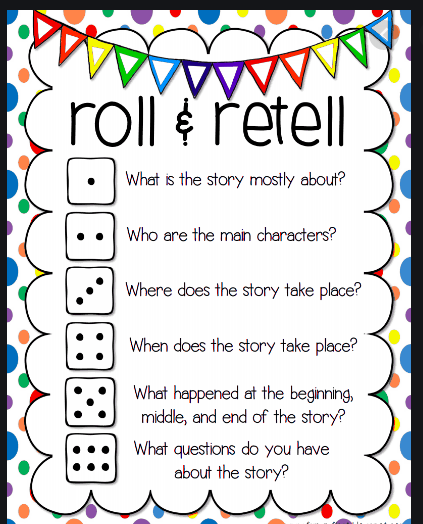 Write a new ending for the storyWrite a song about a characterHave students compare (alike) and contrast (different) 2 characters in the storyWrite a summary of what you read each day. Enjoy roll and retell You can also access: Scholastic Learn at Home: Grades 1-2 - Check out the Text to Speech feature on the left of the screen and have the text read to you if you prefer!Scholastic - https://kids.scholastic.com/kids/home/Highlights for Kids - https://www.highlightskids.com/Getepic.comFlyleaf12:15 - 1:00 pmLunch time and Break time.  I hope you are able to eat something yummy and nutritious. Please remember that Tammy is at RCS preparing lunches for anyone who would like to stop by between the hours of 9:00-10:00.  Just send an email to Tammy at tjervas@richmondconsolidated.org or call her at 698-2207 ext. 124 the night before. 1:00-1:30 pmSpecialist Days & Times:Mondays-  PE with Ms. Bouvard @ 8:30 AMTuesdays – CARES with Mr. Wentworth @ 10:00 – 10:30Heres a link to use: http://meet.google.com/evo-akzx-eyp Wednesdays- PE with Ms. Bouvard @ 8:00 AM                     - French starts on April 15, 2020 – 1:00 PMThursdays- Art with Anna @ 11:00Fridays-  Library: The Richmond Library offers many free activities and websites. Take a look!!  Science with Mrs. Renfre – 11:00 – 11:30 & 11:30 – 12:00*Specialist times may vary. 2 pm afternoon ideas Build a puzzleTake a Virtual Field Trip!Play outsidePlay a family game Play outside Science:WGBH Distance Learning Center for K-2 students - Check out this link to access interactive virtual activities about weather, the sun, land and water, and Alaska native culture. Take adventures with Arthur the Aardvark and Molly of Denali. Mystery Science - Check out this link for 15-30 minute and/or 45-90 minute engaging, standards based science lessons for every grade level!Social Studies: National Geographic for Kids - https://kids.nationalgeographic.com/For access to free books online and on any device: Junior Library Guild - JLG Digital gives students unlimited access to read books online from any device. Titles enter and exit the digital stream regularly, so there are always new picks available.Audible - This site has made a large selection of their titles free during our shutdown, so sit back and enjoy listening to a story.  The selection includes some fabulous classics!  There are even books in different languages, such as French and Spanish.BPL ecard - Every Massachusetts resident is eligible for a Boston Public Library eCard. Register online and access any of their eResources - including eBooks, eAudiobooks, eMagazines, streaming music, streaming video, online courses and more. Authors and Illustrators schedule of online storytime- this is a great way to expose your children to authors and illustrators that they may not have seen before.